Фотоматериалы о выявленных фактах нарушения требований природоохранного законодательстваДЯТЛОВСКАЯ  РАЙОННАЯ ИНСПЕКЦИЯ ПРИРОДНЫХ РЕСУРСОВ И ОХРАНЫ ОКРУЖАЮЩЕЙ СРЕДЫНаименование территориального органа Минприроды (комитет, инспекция)Направление: Состояние объектов захоронения отходов/объектов добычи полезных ископаемыхФотоматериалы о выявленных фактах нарушения требований природоохранного законодательстваДЯТЛОВСКАЯ  РАЙОННАЯ ИНСПЕКЦИЯ ПРИРОДНЫХ РЕСУРСОВ И ОХРАНЫ ОКРУЖАЮЩЕЙ СРЕДЫНаименование территориального органа Минприроды (комитет, инспекция)Направление: Состояние мест отдыха/водоохранных зон и прибрежных полос водных объектов/полос отвода и придорожных полос автомобильных дорог.Фотоматериалы о выявленных фактах нарушения требований природоохранного законодательстваДЯТЛОВСКАЯ  РАЙОННАЯ ИНСПЕКЦИЯ ПРИРОДНЫХ РЕСУРСОВ И ОХРАНЫ ОКРУЖАЮЩЕЙ СРЕДЫНаименование территориального органа Минприроды (комитет, инспекция)Направление: обращение с объектами растительного мира/ООПТФотоматериалы о выявленных фактах нарушения требований природоохранного законодательстваДЯТЛОВСКАЯ  РАЙОННАЯ ИНСПЕКЦИЯ ПРИРОДНЫХ РЕСУРСОВ И ОХРАНЫ ОКРУЖАЮЩЕЙ СРЕДЫНаименование территориального органа Минприроды (комитет, инспекция)Направление:Сельскохозяйственные территории и объекты.ФОТО НАРУШЕНИЯФОТО НАРУШЕНИЯФОТО НАРУШЕНИЯ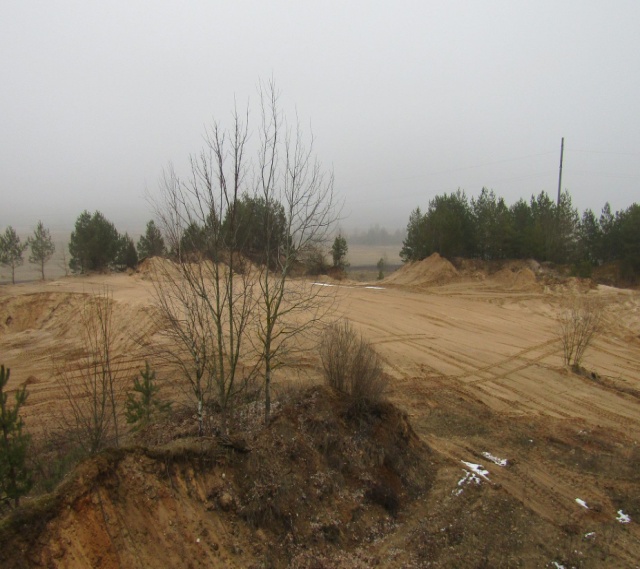 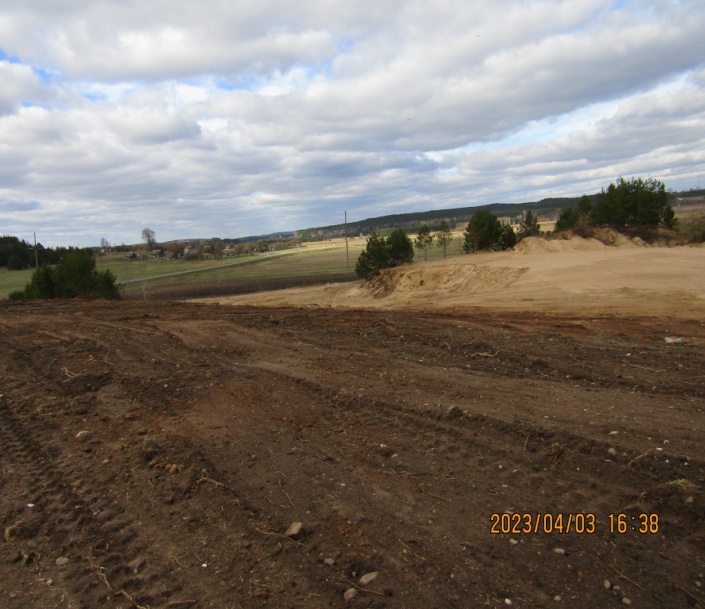 додопосле03.03.2023 Внутрихозяйственный карьер «Белолозы» ОАО «Гранит-Агро»03.03.2023 Внутрихозяйственный карьер «Белолозы» ОАО «Гранит-Агро»дата обнаружения место совершения нарушениядата обнаружения место совершения нарушенияНе проведена рекультивация земель прилегающих к карьеруНе проведена рекультивация земель прилегающих к карьеруописание нарушенияописание нарушенияРекомендации ОАО «Гранит-Агро» до 14.03.2023. ВыполненоРекомендации ОАО «Гранит-Агро» до 14.03.2023. Выполненопринятые меры по устранению нарушения (дата направления рекомендации, предписаний, информационных писем по устранению выявленных нарушений (недостатков), срок исполнения)принятые меры по устранению нарушения (дата направления рекомендации, предписаний, информационных писем по устранению выявленных нарушений (недостатков), срок исполнения)ТЕКСТ 14 ПТ Times New RomanТЕКСТ 14 ПТ Times New Romanпринятые меры по привлечению к ответственности (дата начала административного процесса, дата вынесения постановления о привлечении к административной ответственности с указанием на часть статьи и статью КоАП, сумма штрафа)принятые меры по привлечению к ответственности (дата начала административного процесса, дата вынесения постановления о привлечении к административной ответственности с указанием на часть статьи и статью КоАП, сумма штрафа)ТЕКСТ 14 ПТ Times New RomanТЕКСТ 14 ПТ Times New Romanпринятые меры по возмещению вреда, причиненного окружающей среде (дата акта об установлении факта вреда, причиненного окружающей среде, размер причиненного вреда окружающей среде, дата предъявления претензии)принятые меры по возмещению вреда, причиненного окружающей среде (дата акта об установлении факта вреда, причиненного окружающей среде, размер причиненного вреда окружающей среде, дата предъявления претензии)ФОТО НАРУШЕНИЯФОТО НАРУШЕНИЯФОТО НАРУШЕНИЯ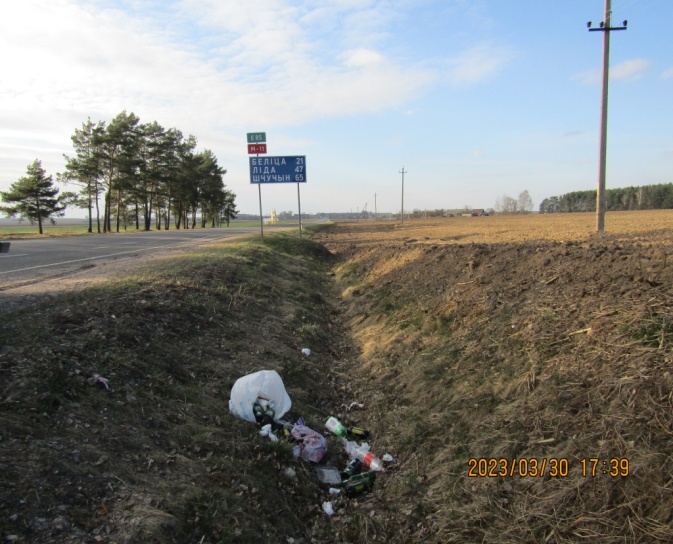 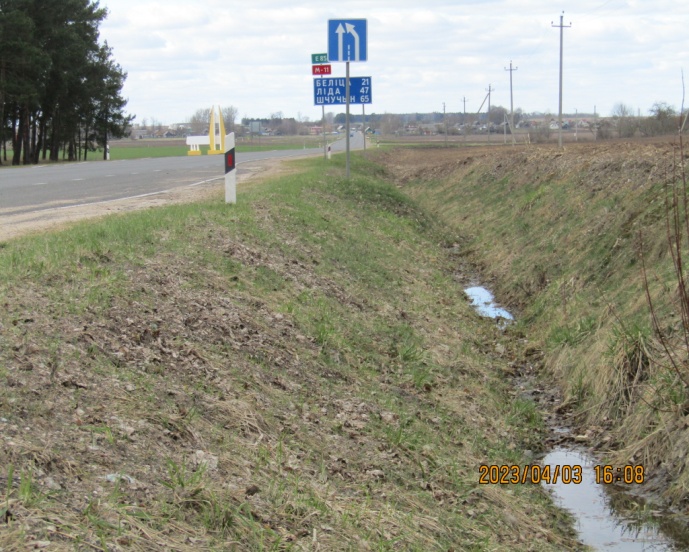 додопосле30.03.2023 Придорожная полоса  автодороги М-11 Лида-Слоним-Бытень30.03.2023 Придорожная полоса  автодороги М-11 Лида-Слоним-Бытеньдата обнаружения место совершения нарушениядата обнаружения место совершения нарушенияРазмещение отходов, подобных отходам жизнедеятельности населения, вторичных материальных ресурсовРазмещение отходов, подобных отходам жизнедеятельности населения, вторичных материальных ресурсовописание нарушенияописание нарушенияИнформационное письмо ДЭУ-56. Выполнено.Информационное письмо ДЭУ-56. Выполнено.принятые меры по устранению нарушения (дата направления рекомендации, предписаний, информационных писем по устранению выявленных нарушений (недостатков), срок исполнения)принятые меры по устранению нарушения (дата направления рекомендации, предписаний, информационных писем по устранению выявленных нарушений (недостатков), срок исполнения)принятые меры по привлечению к ответственности (дата начала административного процесса, дата вынесения постановления о привлечении к административной ответственности с указанием на часть статьи и статью КоАП, сумма штрафа)принятые меры по привлечению к ответственности (дата начала административного процесса, дата вынесения постановления о привлечении к административной ответственности с указанием на часть статьи и статью КоАП, сумма штрафа)ТЕКСТ 14 ПТ Times New RomanТЕКСТ 14 ПТ Times New Romanпринятые меры по возмещению вреда, причиненного окружающей среде (дата акта об установлении факта вреда, причиненного окружающей среде, размер причиненного вреда окружающей среде, дата предъявления претензии)принятые меры по возмещению вреда, причиненного окружающей среде (дата акта об установлении факта вреда, причиненного окружающей среде, размер причиненного вреда окружающей среде, дата предъявления претензии)ФОТО НАРУШЕНИЯФОТО НАРУШЕНИЯФОТО НАРУШЕНИЯ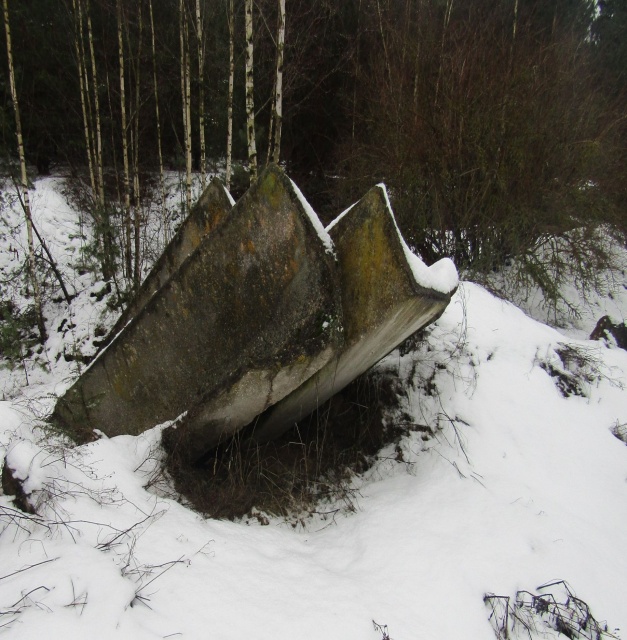 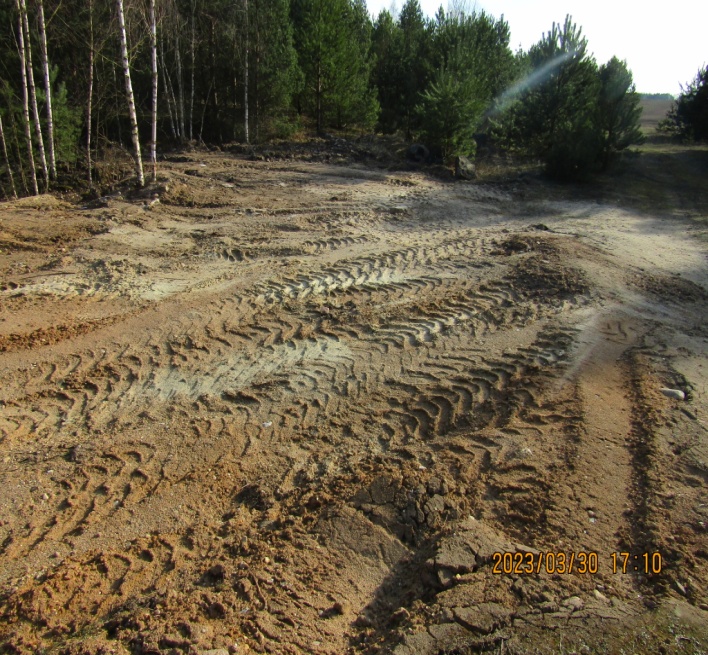 додоПосле10.03.2023 ГЛХУ «Дятловский лесхоз» 203 квартал Гезгаловского лесничества10.03.2023 ГЛХУ «Дятловский лесхоз» 203 квартал Гезгаловского лесничествадата обнаружения место совершения нарушениядата обнаружения место совершения нарушенияРазмещение боя бетонных изделий.Размещение боя бетонных изделий.описание нарушенияописание нарушенияИнформационное письмо ГЛХУ «Дятловский лесхоз».Информационное письмо ГЛХУ «Дятловский лесхоз».принятые меры по устранению нарушения (дата направления рекомендации, предписаний, информационных писем по устранению выявленных нарушений (недостатков), срок исполнения)принятые меры по устранению нарушения (дата направления рекомендации, предписаний, информационных писем по устранению выявленных нарушений (недостатков), срок исполнения)ТЕКСТ 14 ПТ Times New RomanТЕКСТ 14 ПТ Times New Romanпринятые меры по привлечению к ответственности (дата начала административного процесса, дата вынесения постановления о привлечении к административной ответственности с указанием на часть статьи и статью КоАП, сумма штрафа)принятые меры по привлечению к ответственности (дата начала административного процесса, дата вынесения постановления о привлечении к административной ответственности с указанием на часть статьи и статью КоАП, сумма штрафа)ТЕКСТ 14 ПТ Times New RomanТЕКСТ 14 ПТ Times New Romanпринятые меры по возмещению вреда, причиненного окружающей среде (дата акта об установлении факта вреда, причиненного окружающей среде, размер причиненного вреда окружающей среде, дата предъявления претензии)принятые меры по возмещению вреда, причиненного окружающей среде (дата акта об установлении факта вреда, причиненного окружающей среде, размер причиненного вреда окружающей среде, дата предъявления претензии)ФОТО НАРУШЕНИЯФОТО НАРУШЕНИЯФОТО НАРУШЕНИЯ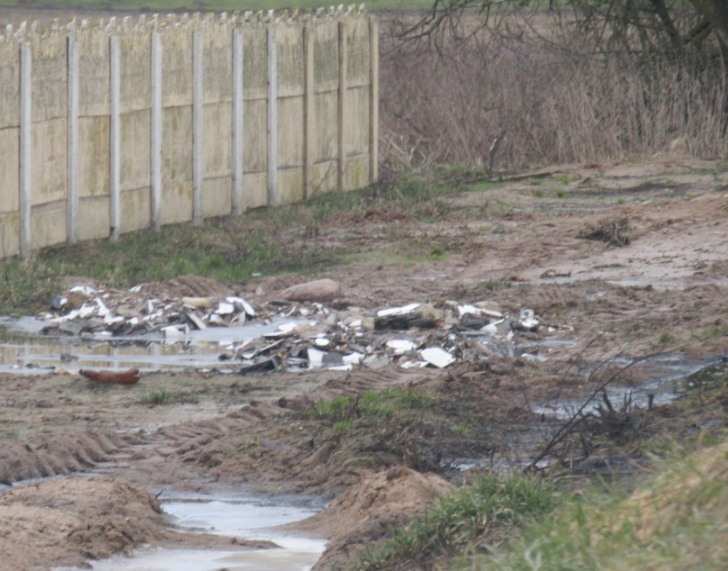 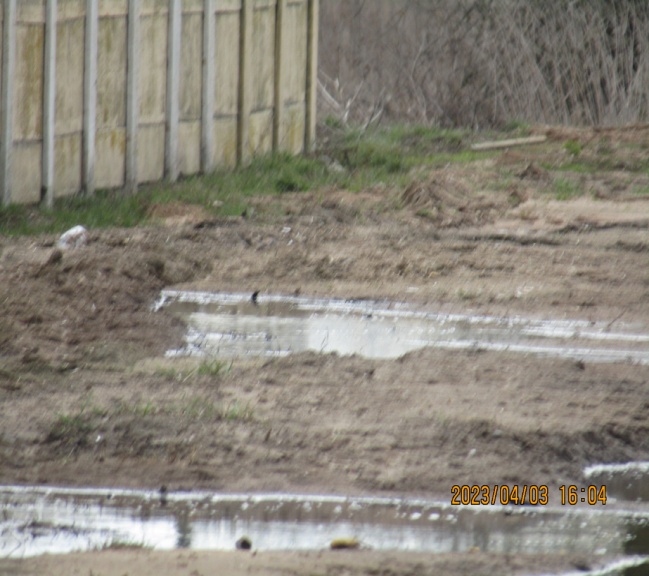 додоПосле17.03.2023 МТФ «Засетье» СХФ «АгроМилк»17.03.2023 МТФ «Засетье» СХФ «АгроМилк»дата обнаружения место совершения нарушениядата обнаружения место совершения нарушенияРазмещение смешанных отходов строительстваРазмещение смешанных отходов строительстваописание нарушенияописание нарушенияИнформационное письмо СХФ «АгроМилк». ВыполненоИнформационное письмо СХФ «АгроМилк». Выполненопринятые меры по устранению нарушения (дата направления рекомендации, предписаний, информационных писем по устранению выявленных нарушений (недостатков), срок исполнения)принятые меры по устранению нарушения (дата направления рекомендации, предписаний, информационных писем по устранению выявленных нарушений (недостатков), срок исполнения)ТЕКСТ 14 ПТ Times New RomanТЕКСТ 14 ПТ Times New Romanпринятые меры по привлечению к ответственности (дата начала административного процесса, дата вынесения постановления о привлечении к административной ответственности с указанием на часть статьи и статью КоАП, сумма штрафа)принятые меры по привлечению к ответственности (дата начала административного процесса, дата вынесения постановления о привлечении к административной ответственности с указанием на часть статьи и статью КоАП, сумма штрафа)ТЕКСТ 14 ПТ Times New RomanТЕКСТ 14 ПТ Times New Romanпринятые меры по возмещению вреда, причиненного окружающей среде (дата акта об установлении факта вреда, причиненного окружающей среде, размер причиненного вреда окружающей среде, дата предъявления претензии)принятые меры по возмещению вреда, причиненного окружающей среде (дата акта об установлении факта вреда, причиненного окружающей среде, размер причиненного вреда окружающей среде, дата предъявления претензии)